4a/1297 Nepean Highway, Cheltenham, VIC  3192. P- 03 85553855, F- 03 85213305. Email: highwaymedicalc@gmail.com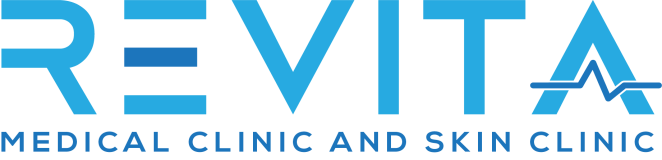 REQUEST FOR NOTES Date: _________________  Doctor/Specialist:  ___________________________________________________ Surgery/Clinic: _____________________________________________________ Postal Address: _____________________________________________________ State:  ______________________  Postcode:  ____________________________  Phone:  _______________________  Fax: PLEASE PROVIDE MEDICAL RECORDS FOR: Name:  ___________________________________  DOB:  __________________ Name:  ___________________________________  DOB:  __________________ Name:  ___________________________________  DOB:  __________________ Name:  ___________________________________  DOB:  __________________ Name:  ___________________________________  DOB:  __________________  Dr Doctor Concerned, The above patient(s) are currently seeking medical treatment at this clinic and they have requested that we obtain their past medical records. We would appreciate it if you could forward a health summary for the above mentioned to our medical clinic at your earliest convenience. Please do not send original notes. Thank you for your help. Yours faithfully,   	______________________________  	 _____________________________  	Patient Signature  	 	 	 	 	 	Revita medical Clinic